УТВЕРЖДАЮПредседатель приемной комиссииИ.В. Богданов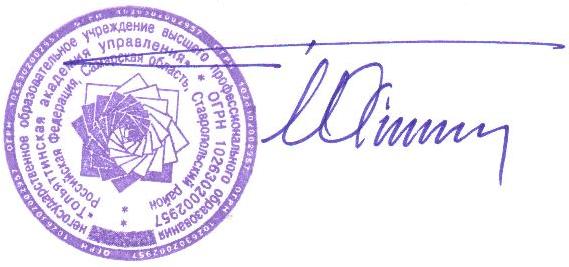 20.08.2014Перечень лиц, рекомендованных к зачислению на места с оплатой стоимости обученияна направление подготовки«МЕНЕДЖМЕНТ»Крайний срок предоставления оригинала аттестата и заключения договора – 21 августа 2014 года.№ п/пФ.И.О.РЯМАТОБЩИТОГОДокументОсташкова Снежана Витальевна824472198копииБаранова Юлия Игоревна953667198копииАгапенко Елизавета Александровна923670198копииСинчурина Яна Игоревна676070197договор№23/3 от 08.08.2014Кондратенко Тимур Владимирович765269197договор№32/3 от 05.08.2014Ефимов Максим Игоревич646072196копииАршинникова Виктория Геннадьевна765664196копииКовалев Никита Алексеевич765268196договор№34/3 от 05.08.2014Епанешникова Анастасия Владимировна794868195копииАкобян Гарник Андраникович676859194копииОгурешников Дмитрий Анатольевич766058194копииЮнусова Сабина Рафаэлевна845258194копииЛюбимов Валерий Вячеславович725270194копииАндреева Кристина Вадимовна796054193копииПлотников Дмитрий Михайлович716061192копииКулюкина Ксения Алексеевна666066192копииБибик Анастасия Михайловна725664192копииВойнов Денис Сергеевич676460191копииПакреева Валерия Ринадовна725663191копииДюжева Александра Сергеевна764867191договор№44/3 от 12.08.2014Якунина Кристина Сергеевна765262190копииПетрунькина Дарья Алексеевна764866190копииТазов Артур Вачаганович734869190копииРухло Татьяна Геннадьевна874063190копииВинокуров Дэвид Рафаэльевич407475189договор№38/3 от 06.08.2014Долгих Светлана Дмитриевна824859189копииТурлачева Алла Петровна794862189копииКислякова Светлана Сергеевна694872189копииСадыкова Олеся Илдаровна686456188копииКержеманкин Егор Юрьевич696059188копииПухова Евгения Владимировна695661186копииДертина Юлия Игоревна795255186копииНекрасов Роман Владиславович497660185копииДоронина Кристина Вячеславовна735260185копииХанина Татьяна Юрьевна705262184копииЛымарев Никита Андреевич734071184копииЛукьянчиков Андрей Дмитриевич694470183договор№45/3 от 13.08.14Горелова Елена Александровна823665183копииНаумова Анна Андреевна794855182копииСеребрякова Яна Юрьевна873659182копииБортникова Елизавета Сергеевна704467181копииБелов Денис Александрович685260180копииКазаева Анастасия Алексеевна736442179копииБурлева Анна Дмитриевна576458179копииБолтнев Данила Дмитриевич705650176копииКабак Анатолий Юрьевич625658176договор№50/3 от 19.08.2014Рыжов Филипп Андреевич694859176копииИевлева Кристина Вячеславовна674465176копииЕнгашева Кристина Игоревна794057176копииПетуненкова Анастасия Владиславовна655654175копииПискунова Елена Андреевна674860175копииПахомов Матвей Алексеевич634864175копииОртман Ксения Валентиновна635259174договор№30/3 от 04.08.2014Конгро Юлия Владимировна734853174копииКурзин Алексей Сергеевич685253173копииКудряшова Ксения Андреевна734852173копииМельник Ангелина Александровна724853173копииХалилова Виктория Ильдаровна694460173копииЕлагин Денис Юрьевич654464173копииКручинина Анастасия Александровна406568173договор№39/3 от 07.08.2014Микеева Виолетта Маратовна625258172договор№18/3 от 30.07.2014Колодяжная Маргарита Андреевна714061172копииЧижинцев Алексей Сергеевич694063172копииДятлов Виктор Вячеславович596052171договор№51/3 от 19.08.2014Ильина Анастасия Дмитриевна614861170копииОкунева Ольга Владимировна684062170договор№48/3 от 19.08.2014Черников Илья Игоревич366469169копииНуриев Ага Назимович644461169копииГазизова Регина Рамилевна634856167копииАзнабаев Ильшат Забирович664457167копииЕвдокимова Татьяна Павловна664061167договор№21/3 от 31.07.2014Топилин Роман Юрьевич693662167копииАринина Дарья Васильевна604462166копииЯнков Вадим Александрович366366165договор№24/3 от 01.08.2014Балабина Вера Александровна615648165копииЛомакина Дарья Сергеевна644060164копииРустянова Айна Рафиковна684847163копииАлимова Сабина Альбертовна584857163копииФедькина Анастасия Андреевна724051163договор№52/3 от 20.08.2014Гордеева Анна Сергеевна693262163копииПетухова Анна Алексеевна684846162копииГудкова Ольга Сергеевна684450162копииПрахин Дмитрий Андреевич614457162копииЛадыка Мария Игоревна534465162копииКотова Милена Дмитриевна763650162копииКрылова Алена Викторовна683658162копииСултанова Оксана Николаевна653661162копииФомина Юлия Сергеевна703260162копииАндреева Алина Дмитриевна654055160копииДенин Никита Андреевич613663160договор№27/3 от 01.08.2014Чумаева Юлия Рашитовна822850160копииГурина Анастасия Александровна625244158копииНикульшина Варвара Владимировна683654158договор№37/3 от 06.08.2014Худоносова Полина Михайловна593663158копииРоманов Евгений Юрьевич613660157договор№42/3 от 11.08.2014Пушкарева Вероника Андреевна603265157копииРасулева Мария Юрьевна684047155договор№43/3 от 11.08.2014Овчинников Виктор Андреевич554059154договор№31/3 от 04.08.2014Макеенко Алексей Владимирович614448153копииДоронин Даниил Вячеславович574452153копииПронина Екатерина Васильевна642861153копииКудряшов Игорь Владленович583655149копииЖидков Илья Олегович583654148договор№28/3 от 01.08.2014Омельченко Татьяна Павловна643647147копииНосков Андрей Романович533658147копииШвецов Александр Степанович514055146копииШумейко Владислав Александрович552862145копииКузнецов Евгений Григорьевич504450144договор№25/3 от 01.08.2014Ибраимов Руслан Альбертович633247142копииМорозов Игорь Юрьевич593250141копииФилюкова Екатерина Сергеевна563253141копииМамедов Ягуб Мариф оглы613247140договор№17/3 от 30.07.2014Хаванов Евгений Александрович514047138копииЛысикова Анастасия Олеговна622848138копииСмалюк Алексей Владимирович463655137копииМатвеев Максим Александрович653239136копииАношин Сергей Игоревич573246135копииФоменко Полина Анатольевна562849133копииКолесников Сергей Витальевич463254132копииСидорова Анастасия Дмитриевна463646128копииБаскаков Алексей Сергеевич542843125копииРассадина Анастасия Сергеевна522444120копииТамодлин Артем Олегович492442115договор№26/3 от 01.08.2014